Devonshire House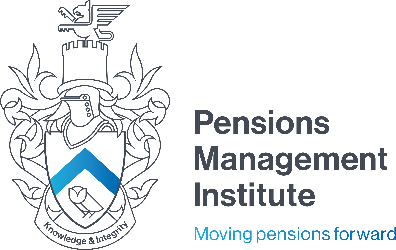 60 Goswell Road London EC1M 7AD T: +44 (0) 20 7247 1452 W: www.pensions-pmi.org.ukCore Unit 1A - Understanding Retirement Provision Assignment 2(Part 2 – Parties Involved)Recommended Time: 1 HourWrite short notes which explains what the Regulator’s powers are.10 MarksOutline the role of the Financial Conduct Authority.5 MarksExplain the importance of Pension Wise. 5 MarksOutline the eligibility criteria for the Financial Assistance Scheme and the compensation it may award. 10 MarksTrustees of occupational pension schemes will appoint a number of different advisers to assist them in the running of their scheme. Outline the roles required of a Legal Adviser, an Investment Adviser and an Actuary. 15 MarksWhen appointing an Investment Manager, list 5 things that should be included within the terms of the engagement. 5 Marks